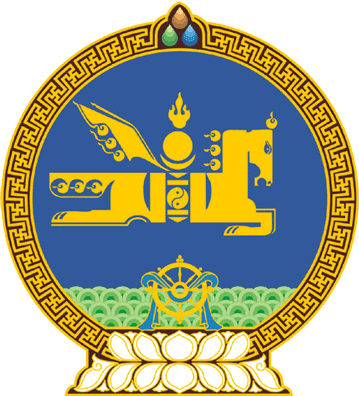 МОНГОЛ УЛСЫН ИХ ХУРЛЫНТОГТООЛ2019 оны 02 сарын 01 өдөр     		            Дугаар 14                     Төрийн ордон, Улаанбаатар хотМонгол Улсын Засгийн газрын  гишүүнийг огцруулах тухай	Монгол Улсын Үндсэн хуулийн Хорин тавдугаар зүйлийн 1 дэх хэсгийн 6 дахь заалт, Монгол Улсын Засгийн газрын тухай хуулийн 23 дугаар зүйлийн 1 дэх хэсгийн 1 дэх заалт, Монгол Улсын Их Хурлын чуулганы хуралдааны дэгийн тухай хуулийн 38 дугаар зүйлийн 38.2 дахь хэсгийг үндэслэн Монгол Улсын Их Хурлаас ТОГТООХ нь:	1.Цэдэнбалын Цогзолмааг Монгол Улсын Засгийн газрын гишүүн-Боловсрол, соёл, шинжлэх ухаан, спортын сайдын үүрэгт ажлаас огцруулсугай.	2.Энэ тогтоолыг 2019 оны 02 дугаар сарын 01-ний өдрөөс эхлэн дагаж мөрдсүгэй.		МОНГОЛ УЛСЫН 		ИХ ХУРЛЫН ДАРГА				      Г.ЗАНДАНШАТАР